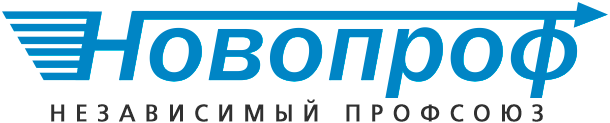 Первичная профсоюзная организация работников, занятых на предприятиях ООО «Юнилевер Русь» в Омской областиКуда идут наши взносы?Профсоюзная деятельность требует определенных расходов. Содержание помещения, плата освобожденным работникам, выпуск печатной продукции, оплата услуг юристов и забастовочный фонд, позволяют профсоюзу вести свою деятельность независимо от кого бы то ни было, кроме своих членов.Профсоюзный взнос, как правило, составляет 1% от зарплаты члена профсоюза. Половина из этих денег идет в Межрегиональный Профсоюз «Новые Профсоюзы» (Новопроф).На эти средства Новопроф:Оплачивает профсоюзных юристов и организаторовОбучает профсоюзных активистовИздает газету и другие информационные материалы,Оказывает материальную поддержку работникам, уволенным за профсоюзную деятельность,Снимает офис и т.д.Все это необходимо, чтобы успешно защищать права работников.Другая половина взносов остается в первичке (первичная профсоюзная организация – ППО) и расходуется на ее текущую деятельность.Любой член профсоюза может в любое время получить информацию о расходовании этих средств.Почему мы считаем, что профсоюз не должен дарить подарки?Многие рабочие по старинке воспринимают профсоюз как благотворительную контору, занимающуюся распределением льгот и поощрений. Или место, куда можно пожаловаться (со скромными шансами на успех). Так было в советское время. Но времена изменились.Цель настоящего профсоюза – повышение заработной платы и улучшение условий труда. Получая достойную плату за свой труд, человек сам купит себе то, что посчитает нужным. А здоровый, не загнанный на работе член семьи – сам по себе лучший подарок для близких.